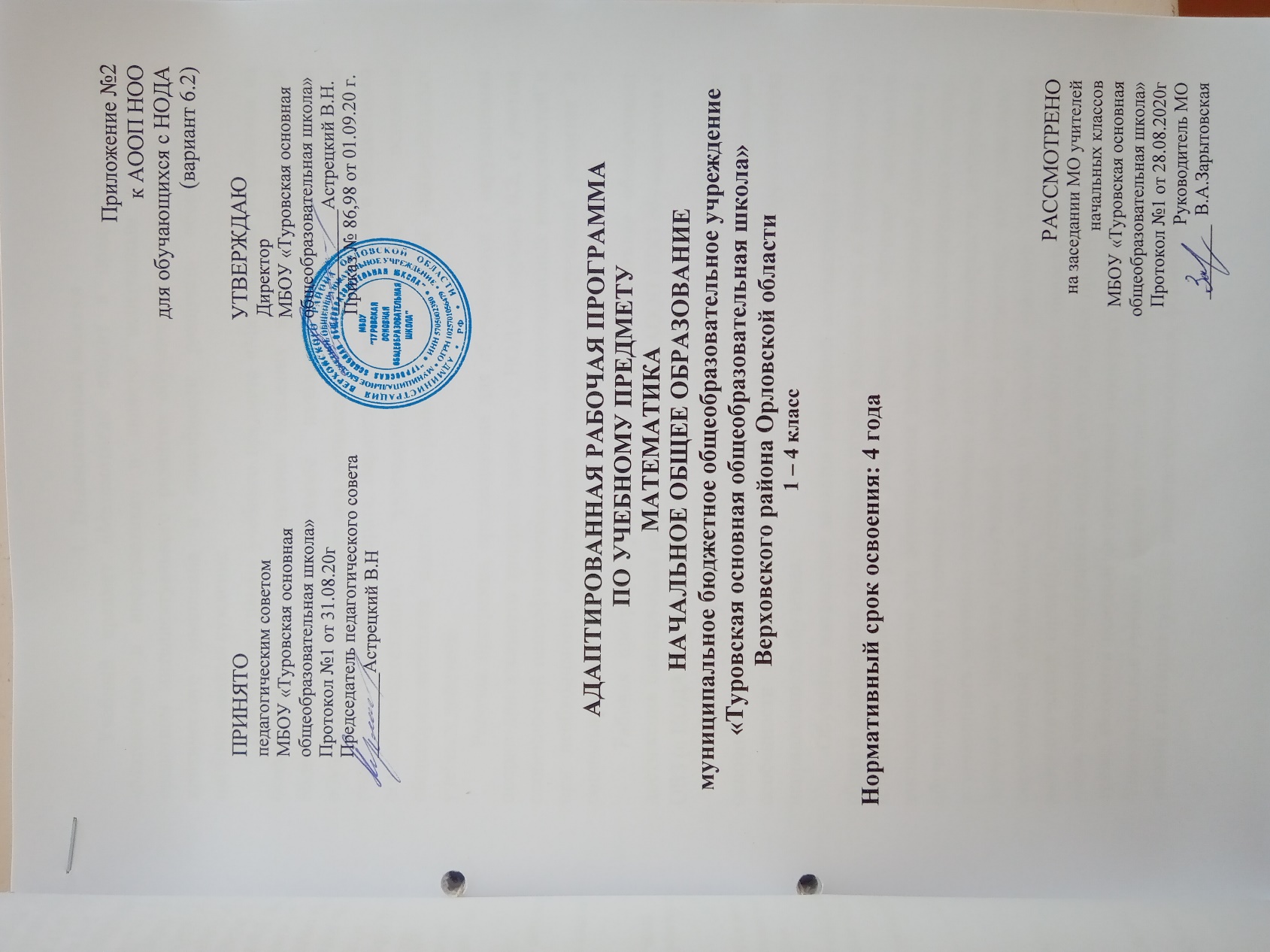 Пояснительная запискаУчебный предмет «Математика» входит в предметную область «Математика и информатика» и является испытанным и надежным средством интеллектуального развития обучающихся, воспитания у них критического мышления и способности различать обоснованные и необоснованные суждения.Рабочая программа учебного предмета «Математика» разработана на основе требований к результатам освоения адаптированной основной общеобразовательной программы начального общего образования обучающихся с ограниченными возможностями здоровья (с нарушением опорно-двигательного аппарата. Вариант 6.2) муниципального бюджетного общеобразовательного учреждения «Туровская основная общеобразовательная школа», программы формирования универсальных учебных действий.Рабочая программа предназначена для обучающихся с нарушениями опорно-двигательного аппарата (далее – с НОДА), вариант 6.2, с учетом особенностей психофизического развития, индивидуальных возможностей и при необходимости обеспечивающая коррекцию нарушений развития и социальную адаптацию.Рабочая программа учебного предмета «Математика» обеспечивает достижение планируемых результатов освоения АООП НОО обучающихся с ОВЗ (с НОДА. Вариант 6.2) МБОУ «Туровская ООШ».Рабочая программа учебного предмета «Математика» сохраняет основное содержание образования, но учитывает индивидуальные особенности обучающихся с НОДА и предусматривает коррекционную направленность обучения.Обучение математике является важнейшей составляющей начального общего образования. Этот предмет играет важную роль в формировании у младших школьников умения учиться. Начальное обучение математике закладывает основы для формирования приѐмов умственной деятельности: обучающиеся учатся проводить анализ, сравнение, классификацию объектов, устанавливать причинно-следственные связи, закономерности, выстраивать логические цепочки рассуждений. Изучая математику, они усваивают определѐнные обобщѐнные знания и способы действий. Универсальные математические способы познания способствуют целостному восприятию мира, позволяют выстраивать модели его отдельных процессов и явлений, а также являются основой формирования универсальных учебных действий. Универсальные учебные действия обеспечивают усвоение предметныхзнаний и интеллектуальное развитие обучающихся, формируют способностьсамостоятельному поиску и усвоению новой информации, новых знаний и способов действий, что составляет основу умения учиться.Усвоенные в начальном курсе математики знания и способы действий необходимы не только для дальнейшего успешного изучения математики и других школьных дисциплин, но и для решения многих практических задач во взрослой жизни.Цели изучения учебного предмета «Математика»:– овладение началами математики (понятием числа, вычислениями, решением простых арифметических задач и другими);– овладение способностью пользоваться математическими знаниями при решении соответствующих возрасту житейских задач (ориентироваться и использовать меры измерения пространства, времени, температуры и другими в различных видах обыденной практической деятельности);– развитие способности использовать некоторые математические знания в жизни.Задачи изучения учебного предмета «Математика»:– ознакомление с языком математики;– формирование элементов самостоятельной интеллектуальной деятельности на основе овладения несложными математическими методами познания окружающего мира (умения устанавливать, описывать, моделировать и объяснять количественные и пространственные отношения);– развитие основ логического, знаково-символического и алгоритмического мышления; развитие пространственного воображения;– развитие математической речи;– развитие умений высказывать суждения с использованием математических терминов и понятий, задавать вопросы по ходу выполнениязаданий, обосновывать правильность выполненных действий, характеризовать результаты своего учебного труда и свои достижения в изучении учебного предмета;– повышение логической культуры и совершенствование коммуникативной деятельности.Сроки получения начального общего образования обучающимися с НОДА (вариант 6.2) с учетом психофизиологических возможностей и индивидуальных особенностей развития обучающихся данной категории и составляет 4 года. Рабочая программа учебного предмета«Математика» составлена на уровень начального общего образования для 1, 2, 3, 4 классов. Структура рабочей программы учебного предмета «Математика» соответствует требованиям ФГОС НОО обучающихся с ОВЗ.Общая характеристика учебного предмета «Математика»Содержание обучения представлено в программе разделами: «Числа и величины», «Арифметические действия», «Работа с текстовыми задачами», «Пространственные отношения. Геометрические фигуры», «Геометрические величины», «Работа с информацией».Основа арифметического содержания – представления о натуральном числе и нуле, арифметических действиях (сложение, вычитание, умножениеделение). На уроках математики у обучающихся с НОДА будут сформированы представления о числе как результате счѐта, о принципах образования, записи и сравнения целых неотрицательных чисел. Обучающиеся с НОДА научатся выполнять устно и письменно арифметические действия с целыми неотрицательными числами в пределах миллиона; узнают, как связаны между собой компоненты и результаты арифметических действий; научатся находить неизвестный компонент арифметического действия по известному компоненту и результату действия; усвоят связи между сложением и вычитанием, умножением и делением; освоят различные приѐмы проверки выполненных вычислений. Обучающиеся с НОДА познакомятся с калькулятором и научатся пользоваться им при выполнении некоторых вычислений, в частности при проверке результатов арифметических действий с многозначными числами.Программа предусматривает ознакомление с величинами (длина, площадь, масса, вместимость, время) и их измерением, с единицами измерения однородных величин и соотношениями между ними.Важной особенностью программы является включение в неѐ элементов алгебраической пропедевтики (выражения с буквой, уравнения и их решение). Как показывает многолетняя школьная практика, такой материал в начальном курсе математики позволяет повысить уровень формируемых обобщений, способствует более глубокому осознанию взаимосвязей между компонентами и результатом арифметических действий, расширяет основу для восприятия функциональной зависимости между величинами, обеспечивает готовность выпускников начальных классов к дальнейшему освоению алгебраического содержания школьного курса математики.Особое место в содержании начального математического образования занимают текстовые задачи. Работа с ними в данном курсе имеет свою специфику и требует более детального рассмотрения.Система подбора задач, определение времени и последовательности введения задач того или иного вида обеспечивают благоприятные условия для сопоставления, сравнения, противопоставления задач, сходных в том илиином отношении, а также для рассмотрения взаимообратных задач. При таком подходе обучающиеся с НОДА с самого начала приучаются проводить анализ задачи, устанавливая связь между данными и искомым, и осознанно выбирать правильное действие для еѐ решения. Решение некоторых задач основано на моделировании описанных в них взаимосвязей между данными и искомым.При решении текстовых задач используется и совершенствуется знание основных математических понятий, отношений, взаимосвязей и закономерностей. Работа с текстовыми задачами способствует осознанию смысла арифметических действий и математических отношений, пониманию взаимосвязи между компонентами и результатами действий, осознанному использованию действий.Программа включает рассмотрение пространственных отношений между объектами, ознакомление с различными геометрическими фигурами и геометрическими величинами. Обучающиеся с НОДА научатся распознаватьизображать точку, прямую и кривую линии, отрезок, луч, угол, ломаную, многоугольник, различать окружность и круг. Они овладеют навыками работы с измерительными и чертѐжными инструментами (линейка, чертѐжный угольник, циркуль). В содержание включено знакомство с простейшими геометрическими телами: шаром, кубом, пирамидой. Изучениегеометрического содержания создаѐт условия для развития пространственного воображения обучающихся с НОДА и закладывает фундамент успешного изучения систематического курса геометрии в основной школе.Содержание программы направлено на последовательное формированиеотработку  универсальных  учебных  действий,  развитие  логического  иалгоритмического мышления, пространственного воображения и математической речи.Большое внимание в программе уделяется формированию умений сравнивать математические объекты (числа, числовые выражения, различные величины, геометрические фигуры и т. д.), выделять их существенные признаки и свойства, проводить на этой основе классификацию, анализировать различные задачи, моделировать процессы и ситуации, отражающие смысл арифметических действий, а также отношения и взаимосвязи между величинами, формулировать выводы, делать обобщения, переносить освоенные способы действий в изменѐнные условия.процессе освоения программного материала, обучающиеся с НОДА знакомятся с языком математики, осваивают некоторые математические термины, учатся читать математический текст, высказывать суждения сиспользованием математических терминов и понятий, задавать вопросы по ходу выполнения заданий, обосновывать правильность выполненных действий, характеризовать результаты своего учебного труда и свои достижения в изучении этого предмета.Овладение математическим языком, усвоение алгоритмов выполнения действий, умения строить планы решения различных задач и прогнозировать результат являются основой для формирования умений рассуждать, обосновывать свою точку зрения, аргументированно подтверждать илиопровергать истинность высказанного предположения. Освоение математического содержания создаѐт условия для повышения логическойкультуры и совершенствования коммуникативной деятельности обучающихся с НОДА.Содержание учебного предмета имеет концентрическое строение, отражающее последовательное расширение области чисел. Такая структура позволяет соблюдать необходимую постепенность в нарастании сложности учебного материала, создаѐт хорошие условия для углубления формируемых знаний, отработки умений и навыков, для увеличения степени самостоятельности (при освоении новых знаний, проведении обобщений,формулировании выводов), для постоянного совершенствования универсальных учебных действий.3.Описание места учебного предмета «Математика»в учебном планеУчебный предмет «Математика» входит в обязательную часть учебного плана.соответствии с учебным планом МБОУ «Туровская ООШ» учебный предмет «Математика» изучается с 1 по 4 класс по 3 часа в неделю.В 1 и 2 классах на изучение учебного предмета «Математика» отводится по 64 часа в год; в 3 - 4 классах – по 96 часов в год.Общий объѐм учебного времени составляет 320 часов.Описание ценностных ориентиров содержания учебного предмета «Математика»Ценностные ориентиры учебного предмета соответствуют основным требованиям ФГОС НОО обучающихся с ОВЗ и АООП НОО:патриотизм (любовь к России, к своему народу, к своей малой родине; служение Отечеству;гражданственность (правовое государство, гражданское общество, долг перед Отечеством, старшим поколением и семьей, закон и правопорядок, межэтнический мир, свобода совести и вероисповедания);человечность (принятие и уважение многообразия культур и народов мира, равенство и независимость народов и государств мира, международное сотрудничество);личность (саморазвитие и совершенствование, смысл жизни, внутренняя гармония, самоприятие и самоуважение, достоинство, любовь к жизни и человечеству, мудрость, способность к личностному и нравственному выбору);честь;достоинство;свобода, социальная солидарность (свобода личная и национальная; уважение и доверие к людям, институтам государства и гражданского общества; справедливость, равноправие, милосердие, честь, достоинство (личная и национальная);доверие (к людям, институтам государства и гражданского общества); семья (любовь и верность, здоровье, достаток, почитание родителей,забота о старших и младших, забота о продолжении рода);любовь	(к	близким,	друзьям,	школе	и	действия	во	благо	их,	дажевопреки собственным интересам);дружба;здоровье (физическое и душевное, психологическое, нравственное, личное, близких и общества, здоровый образ жизни);труд и творчество (уважение к труду, творчество и созидание, целеустремленность и настойчивость, трудолюбие, бережливость);наука – ценность знания, стремление к познанию и истине, научная картина мира (познание, истина, научная картина мира, экологическое сознание);искусство и литература (красота, гармония, духовный мир человека, нравственный выбор, смысл жизни, эстетическое развитие);природа (жизнь, родная земля, заповедная природа, планета Земля).Личностные, метапредметные и предметные результаты освоения учебного предмета «Математика»Личностные результаты:формирование основ российской гражданской идентичности, чувства гордости за свою Родину, российский народ и историю России, осознание своей этнической и национальной принадлежности; формирование ценностей многонационального российского общества; становление гуманистических и демократических ценностных ориентаций;формирование целостного, социально ориентированного взгляда на мир в его органичном единстве и разнообразии природы, народов, культур и религий;формирование уважительного отношения к иному мнению, историикультуре других народов;овладение начальными навыками адаптации в динамично изменяющемся и развивающемся мире;принятие и освоение социальной роли обучающегося, развитие мотивов учебной деятельности и формирование личностного смысла учения;развитие самостоятельности и личной ответственности за свои поступки, в том числе в информационной деятельности, на основе представлений о нравственных нормах, социальной справедливости и свободе;формирование эстетических потребностей, ценностей и чувств;развитие этических чувств, доброжелательности и эмоционально-нравственной отзывчивости, понимания и сопереживания чувствам других людей;развитие навыков сотрудничества со взрослыми и сверстниками в разных социальных ситуациях, умения не создавать конфликтов и находить выходы из спорных ситуаций;формирование установки на безопасный, здоровый образ жизни, наличие мотивации к творческому труду, работе на результат, бережному отношению к материальным и духовным ценностям.Метапредметные результаты:овладение способностью принимать и сохранять цели и задачи учебной деятельности, поиска средств ее осуществления;освоение способов решения проблем творческого и поискового характера;формирование умения планировать, контролировать и оценивать учебные действия в соответствии с поставленной задачей и условиями ее реализации; определять наиболее эффективные способы достижения результата;формирование умения понимать причины успеха/неуспеха учебной деятельности и способности конструктивно действовать даже в ситуациях неуспеха;освоение начальных форм познавательной и личностной рефлексии;использование знаково-символических средств представления информации для создания моделей изучаемых объектов и процессов, схем решения учебных и практических задач;активное использование речевых средств и средств информационных и коммуникационных технологий (далее – ИКТ) для решения коммуникативных и познавательных задач;использование различных способов поиска (в справочных источниках и открытом учебном информационном пространстве сети Интернет), сбора, обработки, анализа, организации, передачи и интерпретации информации в соответствии с коммуникативными и познавательными задачами и технологиями учебного предмета; в том числе умение вводить текст с помощью клавиатуры, фиксировать (записывать) в цифровой форме измеряемые величины и анализировать изображения, звуки, готовить свое выступление и выступать с аудио-, видео- и графическим сопровождением; соблюдать нормы информационной избирательности, этики и этикета;овладение навыками смыслового чтения текстов различных стилейжанров в соответствии с целями и задачами; осознанно строить речевое высказывание в соответствии с задачами коммуникации и составлять тексты в устной и письменной формах;овладение логическими действиями сравнения, анализа, синтеза, обобщения, классификации по родовидовым признакам, установления аналогий и причинно-следственных связей, построения рассуждений, отнесения к известным понятиям;готовность слушать собеседника и вести диалог; готовность признавать возможность существования различных точек зрения и права каждого иметь свою; излагать свое мнение и аргументировать свою точку зрения и оценку событий;определение общей цели и путей ее достижения; умение договариваться о распределении функций и ролей в совместнойдеятельности; осуществлять взаимный контроль в совместной деятельности, адекватно оценивать собственное поведение и поведение окружающих;готовность конструктивно разрешать конфликты посредством учета интересов сторон и сотрудничества;овладение начальными сведениями о сущности и особенностях объектов, процессов и явлений действительности (природных, социальных, культурных, технических и др.) в соответствии с содержанием конкретного учебного предмета;овладение базовыми предметными и межпредметными понятиями, отражающими существенные связи и отношения между объектами и процессами;умение работать в материальной и информационной среде начального общего образования (в том числе с учебными моделями) в соответствии с содержанием конкретного учебного предмета; формирование начального уровня культуры пользования словарями в системе универсальных учебных действий.Предметные результаты:использование начальных математических знаний для описания и объяснения окружающих предметов, процессов, явлений, а также оценки их количественных и пространственных отношений;овладение основами логического и алгоритмического мышления, пространственного воображения и математической речи, измерения, пересчета, прикидки и оценки, наглядного представления данных и процессов, записи и выполнения алгоритмов;приобретение начального опыта применения математических знаний для решения учебно-познавательных и учебно-практических задач;умение выполнять устно и письменно арифметические действия с числами и числовыми выражениями, решать текстовые задачи, умение действовать в соответствии с алгоритмом и строить простейшие алгоритмы, исследовать, распознавать и изображать геометрические фигуры, работать стаблицами, схемами, графиками и диаграммами, цепочками, совокупностями, представлять, анализировать и интерпретировать данные.Содержание учебного предмета «Математика»Числа и величиныСчѐт предметов. Чтение и запись чисел от нуля до миллиона. Классы и разряды. Представление многозначных чисел в виде суммы разрядных слагаемых. Сравнение и упорядочение чисел, знаки сравнения.Измерение величин; сравнение и упорядочение величин. Единицы массы (грамм, килограмм, центнер, тонна), вместимости (литр), времени (секунда, минута, час). Соотношения между единицами измерения однородных величин. Сравнение и упорядочение однородных величин. Доля величины (половина, треть, четверть, десятая, сотая, тысячная).Арифметические действияСложение, вычитание, умножение и деление. Названия компонентов арифметических действий, знаки действий. Таблица сложения. Таблица умножения. Связь между сложением, вычитанием, умножением и делением. Нахождение неизвестного компонента арифметического действия. Деление с остатком.Числовое выражение. Установление порядка выполнения действий в числовых выражениях со скобками и без скобок. Нахождение значения числового выражения. Использование свойств арифметических действий в вычислениях (перестановка и группировка слагаемых в сумме, множителей в произведении; умножение суммы и разности на число).Алгоритмы письменного сложения, вычитания, умножения и деления многозначных чисел.Способы проверки правильности вычислений (алгоритм, обратное действие, оценка достоверности, прикидки результата, вычисление на калькуляторе).Работа с текстовыми задачамиРешение текстовых задач арифметическим способом. Задачи, содержащие отношения «больше (меньше) на…», «больше (меньше) в…». Зависимости между величинами, характеризующими процессы движения, работы, купли-продажи и др. Скорость, время, путь; объѐм работы, время, производительность труда; количество товара, его цена и стоимость и др. Планирование хода решения задачи. Представление текста задачи (схема, таблица, диаграмма и другие модели).Задачи на нахождение доли целого и целого по его доле. Пространственные отношения. Геометрические фигурыВзаимное расположение предметов в пространстве и на плоскости (выше-ниже, слева-справа, сверху-снизу, ближе—дальше, между и пр.)Распознавание геометрических фигур: точка, линия (кривая, прямая), отрезок, ломаная, угол, многоугольник, треугольник, прямоугольник, квадрат, окружность, круг. Геометрические формы в окружающем мире. Распознавание и называние: куб, шар, параллелепипед, пирамида, цилиндр, конус.Геометрические величиныГеометрические величины и их измерение. Измерение длины отрезка. Единицы длины (мм, см, дм, м, км). Периметр. Вычисление периметра многоугольника.Площадь  геометрической  фигуры.  Единицы  площади  (см2,  дм2,	м2).Точное	и	приближѐнное	измерение	площади	геометрической	фигуры.Вычисление площади прямоугольника.Работа с информациейПостроение простейших выражений с помощью логических связок и слов («и»; «не»; «если… то…»; «верно/неверно, что…»; «каждый»; «все»; «некоторые»); истинность утверждений.Составление конечной последовательности (цепочки) предметов, чисел, геометрических фигур и др. по правилу.Составление, запись и выполнение простого алгоритма, плана поиска информации.Чтение и заполнение таблицы. Интерпретация данных таблицы. Чтение столбчатой диаграммы. Создание простейшей информационной модели (схема, таблица, цепочка).Тематическое планирование с определением основных видов учебной деятельности обучающихсяПримечание: при реализации индивидуальных учебных планов (обучение на дому) фактическое количество часов по данному предмету уменьшено, поэтому рабочая программа будет пройдена за счет уплотнения материала.Описание материально-технического обеспечения образовательного процессаУчебникиМоро М.И. Математика. 1 класс. Учеб. для общеобразоват. организаций. В 2 ч. Ч. 1. / М.И. Моро, С.И. Волкова, С.В. Степанова. М.: Просвещение, 2015. 128с.Моро М.И. Математика. 1 класс. Учеб. для общеобразоват. организаций. В 2 ч. Ч. 2. / М.И. Моро, С.И. Волкова, С.В. Степанова. М.: Просвещение, 2015. 112с.Моро М.И. Математика. 2 класс. Учеб. для общеобразоват. организаций. В 2 ч. Ч. 1. / М.И. Моро, С.И. Волкова, С.В. Степанова. М.: Просвещение, 2016. 96с.Моро М.И. Математика. 2 класс. Учеб. для общеобразоват. организаций. В 2 ч. Ч. 2. / М.И. Моро, С.И. Волкова, С.В. Степанова. М.: Просвещение, 2016. 112с.Моро М.И. Математика. 3 класс. Учеб. для общеобразоват. организаций. В 2 ч. / М.И. Моро, С.И. Волкова, С.В. Степанова. М.: Просвещение, 2017. 223с.Математика. 4 класс. Учеб. для общеобразоват. организаций. В 2 ч. Ч. 1.М.И.   Моро,    М.А.    Бантова,    Г.В.    Бельтюкова    и    др..    –    М.:«Просвещение», 2018. 112с.Математика. 4 класс. Учеб. для общеобразоват. организаций. В 2 ч. Ч. 2.М.И.   Моро,    М.А.    Бантова,    Г.В.    Бельтюкова    и    др..    –    М.:«Просвещение», 2018. 128с.Печатные пособияДемонстрационный материал (картинки предметные, таблицы) в соответствии с основными темами программы обучения.Карточки с заданиями по математике для 1 - 4 классов (в том числе многоразового использования с возможностью самопроверки).Комплект таблиц для начальной школы: 1, 2, 3, 4 классы.Цифровые образовательные ресурсыЭлектронное приложение «Математика. Начальная школа. 1 - 4 класс».Технические средстваКомпьютер со звуковой картой.Многофункциональное устройство принтер-сканер-копир струйный.Демонстрационные пособияОбъекты, предназначенные для демонстрации последовательного пересчета от 0 до 10.Объекты, предназначенные для демонстрации последовательного пересчета от 0 до 20.Наглядное пособие для изучения состава числа, с возможностью крепления на доске.Демонстрационная числовая линейка с делениями от 0 до 100; карточки с целыми десятками и пустые.Демонстрационное пособие с изображением сотенного квадрата.Демонстрационная числовая линейка; карточки с единицами, десятками, сотнями.Учебно-практическое и учебно-лабораторное оборудованиеРаздаточный материал для обучения последовательному пересчѐту от 0до 10.Раздаточный материал для обучения последовательному пересчѐту от 0до 100.Комплект для изучения состава числа.Игры и игрушкиНастольные развивающие игры.Набор ролевых конструкторов.№п/пНазваниетемыКоличествочасовОсновные видыучебной деятельности обучающихся1 класс1 класс1 класс1 класс1.Числа и величиныЧисла от 1 до 10.Число 0. Нумерация15Воспроизводить последовательность чисел от 1 до 10 как в прямом, так и в обратном порядке, начиная с любого числа.Определять место каждого числа в этой последовательности, а также место числа 0 среди	изученных	чисел. Считать различные объекты (предметы, группы предметов, звуки, слова и т.п.) и устанавливать порядковый номер того или иного объекта при заданном порядке счѐта.Писать цифры. Соотносить цифру и число. Образовывать следующее число прибавлением 1 к предыдущему числу или вычитанием 1 из следующего за ним в ряду чисел.Выполнять задания творческого и поискового характера,применять	знания	и	способы	действий	визмененных условиях.2.Арифметические действия Сложение и вычитание чисел от 1 до 1020Моделировать действия сложение и вычитание с помощью предметов (разрезного материала), рисунков; составлять по рисункам схемы арифметических действий сложение и вычитание, записывать по ним числовые равенства.Читать равенства, используя математическую терминологию (слагаемые, сумма).Выполнять сложение и вычитание вида: □ ± 1, □± 2.Присчитывать и отсчитывать по 2.Работать на простейшей вычислительной машине,	используя	еѐ	рисунок. Работать в паре при проведении математических игр: «Домино с картинками», «Лесенка»,«Круговые примеры».Выделять задачи из предложенных текстов. Моделировать с помощью предметов, рисунков, схематических	рисунков	и	решать	задачи,раскрывающие   смысл   действий   сложение   ивычитание; задачи в одно действие на увеличение (уменьшение) числа на несколько единиц. Выполнять сложение ми вычитание вида □ ± 3.Присчитывать и отсчитывать по 3. Выполнять задания творческого и поискового характера, применяя знания и способы действий визменѐнных условиях3.Работа с текстовыми задачами13Выделять задачи из предложенных текстов. Моделировать с помощью предметов, рисунков, схематических	рисунков		и	решать	задачи, раскрывающие смысл действий сложение и вычитание;	задачи	в	одно		действие	на увеличение (уменьшение) числа на несколько единиц.Объяснять и обосновывать действие, выбранное для решения задачи.Дополнять условие задачи одним недостающимданным.4.Пространственн ые отношения. Геометрические фигуры4Называть числа в порядке их следования при счѐте.Отсчитывать из множества предметов заданное количество (8—10 отдельных предметов).Сравнивать две группы предметов: объединяя предметы в пары и опираясь на сравнение чисел в порядке их следования при счѐте; делать вывод, в каких группах предметов поровну (столько же), в какой группе предметов больше (меньше) и на сколько.Моделировать разнообразные расположения объектов на плоскости и в пространстве по их описанию и описывать расположение объектов с использованием слов: вверху, внизу, слева, справа, за.Упорядочивать   события,    располагая    их    впорядке следования (раньше, позже, ещѐ позднее).5.Числа и величиныЧисла от 1 до 208Образовывать числа второго десятка из одного десятка и нескольких единиц.Сравнивать числа в пределах 20, опираясь на порядок их следования при счѐте.Читать и записывать числа второго десятка,объясняя, что обозначает каждая цифра в ихзаписи.Переводить одни единицы длины в другие: мелкие в более крупные и крупные в более мелкие, используя соотношения между ними.Выполнять вычисления вида 15 + 1, 16 – 1, 10 +5, 14 – 4, 18 – 10, основываясь на знаниях по нумерации.Выполнять задания творческого и поискового характера,	применять	знания	и	способыдействий в измененных условиях6.Арифметические действия Табличное сложение и вычитание4Моделировать приѐм выполнения действия сложение с переходом через десяток, используя предметы, разрезной материал, счѐтные палочки, графические схемы.Выполнять сложение чисел с переходом через десяток в пределах 20.Выполнять задания творческого и поискового характера, применять знания и способы действий в изменѐнных условиях.Моделировать приѐмы выполнения действия вычитание с переходом через десяток, используя предметы, разрезной материал, счѐтные палочки, графические схемы.Выполнять вычитание чисел с переходом через десяток в пределах 20.Работать в группах: составлять план работы, распределять виды работ между членами группы, устанавливать сроки выполнения работы по этапам и в целом, оценивать результат	работы.Контролировать и оценивать свою работу, еѐрезультат, делать выводы на будущееИтого642 класс2 класс2 класс2 класс1.Числа и величиныЧисла от 1 до 100. Нумерация6Образовывать, называть и записывать числа в пределах 100.Сравнивать	числа	и	записывать	результат сравнения.Упорядочивать заданные числа.Устанавливать правило, по которому составлена числовая последовательность, продолжать ее или восстанавливать пропущенные в ней числа.Классифицировать (объединять в группы) числа по заданному или самостоятельно установленному	правилу. Заменять двузначное число суммой разрядных слагаемых.Выполнять сложение и вычитание вида: 30 + 5, 35 – 5, 35 – 30 .Переводить одни единицы длины в другие:мелкие в более крупные и крупные в болеемелкие, используясоотношения	между	ними. Сравнивать стоимость предметов в пределах 100 р.Выполнять задания творческого и поискового характера, применять знания и способы действий в изменѐнных условиях.Соотносить	результат	проведенного самоконтроля с поставленными целями приизучении темы, оценивать их и делать выводы2.Арифметические действия Сложение и вычитание чисел от 1 до 10027Моделировать и объяснять ход выполнения устных действий сложение и вычитание в пределах 100.Выполнять устно сложение и вычитание чисел в пределах 100 (табличные, нумерационные случаи, сложение и вычитание круглых десятков, сложение двузначного и однозначного числа и др.)Сравнивать разные способы вычислений, выбирать наиболее удобный.Выполнять задания творческого и поискового характера.Выстраивать и обосновывать стратегию игры; работать в паре.Вычислять значение буквенного выражения с одной переменной при заданных значениях буквы, использовать различные приемы при вычислении значения числового выражения, в том числе, правила о порядке действий в выражениях, свойства сложения, прикидку результата.Решать уравнения вида: 12 + х = 12, 25 – х = 20, х – 2 = 8, подбирая значение неизвестного.Выполнять проверку правильности вычислений. Использовать различные приемы проверки правильности выполненных вычислений.Оценивать результаты продвижения по теме, проявлятьличностную	заинтересованность	в приобретении и расширении знаний и способов действий.Применять письменные приемы сложения и вычитаниядвузначных   чисел    с    записью    вычисленийстолбиком, выполнять вычисления и проверку.Работать в группах, анализировать и оценивать ход работы и ее результат.Работать	в	паре:	оценивать	правильностьвысказывания	товарища,	обосновывать	свой ответ.3.Арифметические действия Умножение и деление20Моделировать действие умножение с использованием предметов, схематических рисунков, схематических чертежей.Заменять сумму одинаковых слагаемых произведением, произведение - суммой одинаковых слагаемых (если возможно).Умножать 1 и 0 на число.Использовать переместительное свойство умножения	при	вычислениях. Использовать математическую терминологию при записи и выполнении арифметического действия умножение.Вычислять периметр прямоугольника. Моделировать		действие	деление	с использованием	предметов,	схематических рисунков, схематических чертежей.Использовать связь между компонентами и результатом умножения для выполнения деления. Умножать и делить на 10. Выполнять умножение и деление с числами 2 и 3.Выполнять задания творческого и поискового характера.Работать в паре: оценивать правильность высказывания товарища, обосновывать свой ответ,	проявлять	личностную заинтересованность в приобретении ирасширении знаний и способов действий.4.Работа с текстовыми задачами11Составлять и решать задачи, обратные заданной. Моделировать на схематических чертежах, зависимости между величинами в задачахна нахождение неизвестного слагаемого, неизвестного уменьшаемого, неизвестного вычитаемого.Объяснять	ход	решения	задачи. Обнаруживать и устранять ошибки в ходе решения задачи и в вычислениях при решении задачи.Решать задачи с величинами: цена, количество, стоимость.Решать    задачи     на     нахождение     третьегослагаемого.Отмечать изменения в решении задачи при изменении ее условия или вопроса.Решать	текстовые	задачи	арифметическим способомЗаписывать	решения	составных	задач	с помощью выражения.Решать текстовые задачи на деление. Моделировать			с	использованием	предметов, схематических			рисунков,	схематических чертежей	и		решать	текстовые	задачи	на умножение.	Находить		различные		способырешения одной и той же задачи.Итого643 класс3 класс3 класс3 класс1.Числа и величины Числа от 1 до1000. Нумерация11Читать и записывать трехзначные числа. Сравнивать трехзначные числа и записывать результат сравнения.Заменять трехзначное число суммой разрядных слагаемых.Упорядочивать заданные числа.Устанавливать правило, по которому составлена числовая последовательность, продолжать ее, или восстанавливать пропущенные в ней числа. Группировать	числа	по	заданному	или самостоятельно установленному основанию.Переводить одни единицы массы в другие. Сравнивать предметы по массе, упорядочивать их.Выполнять задания творческого и поискового характера: читать и записывать числа римскими цифрами; сравнивать позиционную десятичную систему счисления с римской непозиционной системой записи чисел. Читать записи, представленные римскими цифрами, на циферблатах часов, в оглавлении книг, в обозначении веков.Анализировать достигнутые результаты и недочѐты,	проявлять	личностную заинтересованность в расширении знаний испособов действий.2.Арифметические действияСложение и8Выполнять сложение и вычитание чисел в пределах	100.Решать уравнения на нахождение неизвестноговычитание чисел от 1 до 100слагаемого, неизвестного уменьшаемого, неизвестного вычитаемого на основе знаний о взаимосвязи чисел при сложении, при вычитании.Выполнять задания творческого и поисковогохарактера.3.Арифметические действия Умножение и деление46Воспроизводить по памяти таблицу умножения и соответствующие случаи деления с числами 2- 7.Применять знания таблицы умножения при выполнении вычислений числовых выражений. Находить число, которое в несколько раз больше (меньше) данного.Воспроизводить по памяти таблицу умножения и соответствующие случаи деления. Применять знания таблицы умножения при выполнении вычислений.Выполнять задания творческого и поискового характера.Применять правила о порядке действий в числовых выражениях со скобками и без скобок при вычислениях значений числовых выражений.Вычислять значения числовых выражений в 2— 3 действия со скобками и без скобок.Использовать математическую терминологию при чтении и записи числовых выражений.Использовать различные приемы проверки правильностивычисления значения числового выражения (с опорой на свойства арифметических действий,на правила о порядке выполнения действий).4.Арифметические действия Внетабличное умножение и деление18Выполнять внетабличное умножение и деление в пределах 100 разными способами. Использовать правила умножения суммы на число при выполнении внетабличного умножения и правила деления суммы на число при выполнении деления.Сравнивать разные способы вычислений, выбирать наиболее удобный.Использовать разные способы для проверки выполненных действий умножение и деление. Вычислять	значение	выражений		с	двумя переменными	при	заданных	значениях,входящих в них букв, используя правила опорядке выполнения действий в числовых выражениях, свойства сложения, прикидку результата.Решать уравнения на нахождение неизвестного множителя,	неизвестного	делимого, неизвестного делителя.Разъяснять смысл деления с остатком, выполнять деление с остатком и проверять правильность   деления   с    остатком. Выполнять задания, требующие соотнесения рисунка с высказываниями, содержащими логические связки:«если не …, то», «если не …, то не …»; выполнять преобразование геометрических фигур по заданным условиям.Работать в парах, анализировать и оценивать результат работы.Оценивать результаты продвижения по теме, проявлятьличностную	заинтересованность	в приобретении и расширении знаний и способов действий. Анализировать свои действия иуправлять ими.6.Арифметические действия Сложение и вычитание чисел от 1 до 10005Выполнять устно вычисления в случаях, сводимых к действиям в пределах 1000, используя различные приемы устных вычислений.Сравнивать разные способы вычислений, выбирать удобный.Применять алгоритмы письменного сложения и вычитания чисел и выполнять эти действия с числами в пределах 1 000.Контролировать пошагово правильность применения алгоритмов арифметических действий при письменных вычислениях.Использовать различные приемы проверки правильности вычислений.Различать треугольники по видам (разносторонние и равнобедренные, а среди последних — равносторонние) и называть их. Работать паре. Находить и исправлять неверные высказывания. Излагать и отстаивать свое мнение, аргументировать свою точку зрения,оценивать точку зрения товарища.7.Арифметическиедействия5Использовать различные приемы для устныхвычислений.Умножение и деление чисел от 1 до 1000Сравнивать разные способы вычислений, выбирать удобный.Различать треугольники: прямоугольный, тупоугольный,остроугольный. Находить их в более сложных фигурах.Применять алгоритмы письменного умножения и деления многозначного числа на однозначное и выполнять эти действия.Использовать различные приемы проверки правильностивычислений, в том числе и калькулятор.8.Работа с текстовыми задачами3Анализировать текстовую задачу и выполнять краткую запись задачи разными способами, в том   числе   в   табличной   форме. Моделировать зависимости между величинами с помощью	схематических	чертежей. Решать задачи арифметическими способами.Решать задачи творческого и поискового характера.Объяснять выбор действий для решения. Проводить сбор информации, чтобы дополнять условия задач с недостающими данными, и решать их.Составлять и решать практические задачи с жизненными сюжетами.Сравнивать задачи на увеличение (уменьшение) числа на несколько единиц и на увеличение (уменьшение) числа в несколько раз, приводить объяснения.Составлять план решения задачи.Действовать по предложенному или самостоятельно составленному плану.Пояснять	ход	решения	задачи. Наблюдать и описывать изменения в решении задачи при изменении ее условия и, наоборот, вносить изменения в условие (вопрос) задачи при изменении в ее решении.Обнаруживать и устранять ошибки логического (в ходе решения) и вычислительного характера, допущенныеДополнять     задачи-расчеты      недостающимиданными и решать их.Итого964 класс4 класс4 класс4 класс1.Числа и величины Числа от 1 до1000. Нумерация5Читать и записывать трехзначные числа. Сравнивать трехзначные числа и записывать результат сравнения.Заменять трехзначное число суммой разрядных слагаемых.Упорядочивать заданные числа.Читать и строить столбчатые диаграммы. Работать		в	паре.	Находить	и		исправлять неверные высказывания. Излагать и отстаивать свое	мнение,		аргументировать		свою	точку зрения,	оценивать	точку	зрения		товарища,обсуждать высказанные мнения.2.Числа и величины Числа больше1000. Нумерация5Считать предметы десятками, сотнями, тысячами.Читать и записывать любые числа в пределах миллиона,Заменять многозначное число суммой разрядных слагаемых. Выделять в числе единицы каждого разряда. Определять и называть общее количество единиц любого разряда, содержащихся в числе.Сравнивать числа по классам и разрядам. Упорядочивать заданные числа.Устанавливать правило, по которому составлена числовая последовательность, продолжать ее, восстанавливать пропущенные в ней элементы. Оценивать правильность составления числовой последовательности.Группировать числа по заданному или самостоятельно установленному признаку, находить несколько вариантов группировки.Увеличивать (уменьшать) числа в 10, 100, 1 000 раз.Сотрудничать с взрослыми и сверстниками. Составлять план работы.Анализировать и оценивать результаты работы3.Арифметические действия Сложение и вычитание чисел больше 10008Выполнять письменно сложение и вычитание многозначных чисел, опираясь на знание алгоритмов их выполнения; сложение и вычитание величин.Осуществлять		пошаговый		контроль правильности выполнения арифметических действий	(сложение,	вычитание). Выполнять сложение и вычитание значенийвеличин.Выполнять задания творческого и поискового характера.Оценивать результаты усвоения учебного материала делать выводы, планировать действия по устранению выявленных недочетов, проявлять личностную заинтересованность врасширении знаний и способов действий.4.Арифметические действия Умножение и деление чисел больше 100045Выполнять письменное умножение и деление многозначного числа на однозначное.Осуществлять		пошаговый		контроль правильности выполнения арифметических действий (умножение и деление многозначного числа	на	однозначное). Применять свойство умножения числа на произведение вустных и письменных вычислениях.Выполнять устно и письменно умножение на числа, оканчивающиеся нулями, объяснять используемые приемы.Выполнять задания творческого и поискового характера, применять знания и способы действий в измененных условиях.Работать в паре. Находить и исправлять неверные высказывания. Излагать и отстаивать свое мнение, аргументировать свою точку зрения, оценивать точку зрения товарища. Применять свойство деления числа на произведение в устных и письменных вычислениях.Выполнять устно и письменно деление на числа, оканчивающиеся	нулями,	объяснять используемые приемы.Выполнять деление с остатком на числа 10, 100, 1 000.Собирать и систематизировать информацию по разделам.Отбирать, составлять и решать математические задачи и задания повышенного уровня сложности.Сотрудничать с взрослыми и сверстниками. Составлять план работы.Оценивать результаты усвоения учебного материала делать выводы, планировать действия по      устранению      выявленных      недочетов,проявлять    личностную заинтересованность врасширении знаний и способов действий. Соотносить результат с поставленными целями изучения темы.Применять в вычислениях свойство умножения числа на сумму нескольких слагаемых. Выполнять	письменно	умножение многозначных чисел на двузначное и трехзначное число, опираясь на знание алгоритмов письменного выполнения действия умножение.Осуществлять	пошаговый	контроль правильности и полноты выполнения алгоритмаарифметического действия умножение.5.Работа с текстовыми задачами25Решать задачи на определение начала, продолжительности и конца события.Моделировать зависимости между величинами в текстовых задачах и решать их.Моделировать взаимозависимости между величинами: скорость, время, расстояние. Переводить одни единицы скорости в другие. Решать задачи с величинами: скорость, время, расстояние.Выполнять схематические чертежи по текстовым задачам на одновременное встречное движение и движение в противоположных направлениях и решать такие задачи.Решать задачи на нахождение неизвестного по двум разностям. Выполнять прикидку результата, проверять полученный результат.Составлять    план     решения.     Обнаруживатьдопущенные ошибки.6.Геометрические величины8Переводить одни единицы длины в другие (мелкие в более крупные и крупные — в более мелкие).Измерять и сравнивать длины; упорядочивать их значения.Сравнивать значения площадей разных фигур. Переводить одни единицы площади в другие. Определять	площади	фигур	произвольной формы, используя палетку.Переводить одни единицы массы в другие. Приводить примеры и описывать ситуации, требующие	перехода	от	одних	единиц измерения к другим (от мелких - к болеекрупным и наоборот).Исследовать ситуации, требующие сравнения объектов по массе, упорядочивать их. Распознавать и называть геометрические тела: куб, шар, пирамида.Изготавливать модели куба и пирамиды из бумаги с использованием разверток.Моделировать разнообразные ситуации расположения объектов в пространстве и на плоскости.Соотносить реальные   объекты   с   моделямимногогранников и шара.Итого966.Демонстрационная таблица умножения; карточки с целыми    числамиот 0 до 100.